COMMUNICATIONS COMMITTEE MEETING AGENDA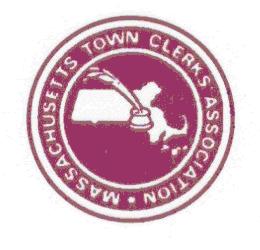 January 9, 201811 AM – PHONE MEETINGPublic RecorderWebsite – page set up (index, new information, sponsors information)Advertising Fees (see attached information from last year)Membership Benefits Updates Email – Nancy Burnham Website – KellyCity Memberships / Pending & Conference – Danielle & LynnWebsite Updates - Kelly & Amy Appointments / E- Board DirectoryPages to maintained by others:MTCA committee pages  - MarieBylaw ReviewCommunications CommitteeLegislative CommitteeMentoring CommitteeTask Force AdvisoryE-Board CMMC Scholarships MembershipPublic RecorderNext Meeting